Eighth Grade Social Studies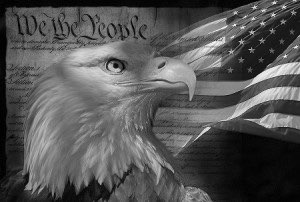 Two-part course taught in eighth grade and ninth gradeEighth Grade Sequence: The Historical Process and the Road to Independence; Forging a New Nation; Growth of a Nation; A Union in Disunion – Colonial America to ReconstructionCurrent events are integrated in the unitsFocus on discipline literacy -- Reading and writing skills are embedded in the social studies curriculum            Reading Like a HistorianSpecific objectives and inquires have been developed for the Gifted and Talented classesTextbook: The American Republic to 1877 by Glencoe; The United States Through Industrialism by TCI; students will use a variety of secondary and primary sourcesStudents must maintain a separate Social Studies binderThere is routine, order, and structure to the class; monitor your child’s progress through the Agenda Book, quarterly grade sheets and goal sheets, and binderHomework: Approximately 1 to 1 1/2 hours of homework will be assigned per week (10-15 minutes per night); it is the student's responsibility to copy the homework in their Agenda Book, to obtain and hand in all work, and to make-up any missed assignmentsQuizzes and tests are announced and information is posted (white board in Room 11 and electronically through HCPSS’s Canvas learning management system) approximately a week before they are given and study guides are providedGrades on HCPSS’s Canvas learning management system will be up-dated on a timely basis; for the most up-to-date information check your child’s grade sheetBest way to reach Ms. Apple is to write a note in your child’s Agenda Book or call school (410-313-5520) and leave a message